１１９番通報　FAX用紙	当てはまる内容にチェックを付けてください火事です　　　　　救急車です　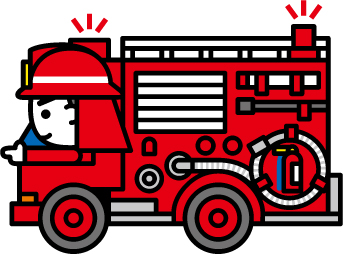 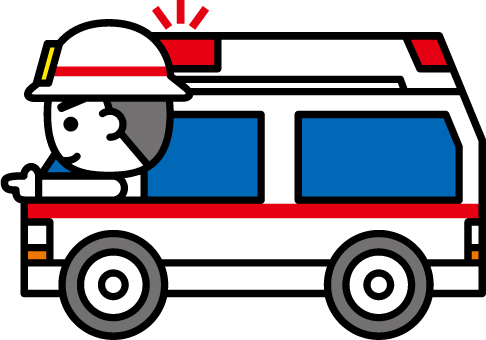 ＜お問い合わせ＞芳賀地区消防本部　通信指令課　　０２８５－８２－０１１９※は、前もって記入しておいて下さい※は、前もって記入しておいて下さいあなたの住所（団地･ｱﾊﾟｰﾄ・ﾏﾝｼｮﾝ名）（○○号室）あなたの名前ファックス番号電話番号かかりつけの病院名